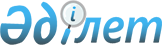 2011-2013 жылдарға арналған аудандық бюджет туралы
					
			Күшін жойған
			
			
		
					Батыс Қазақстан облысы Казталов аудандық мәслихатының 2010 жылғы 22 желтоқсандағы N 37-1 шешімі. Батыс Қазақстан облысы Казталов ауданы әділет басқармасында 2010 жылғы 30 желтоқсанда N 7-8-120 тіркелді. Күші жойылды - Батыс Қазақстан облысы Казталов аудандық мәслихатаның 2012 жылғы 30 наурыздағы N 4-2 шешімімен      Ескерту. Күші жойылды - Батыс Қазақстан облысы Казталов аудандық мәслихатаның 2012.03.30 N 4-2 Шешімімен      Қазақстан Республикасының 2008 жылғы 4 желтоқсандағы N 95-IV Бюджет кодексіне және Қазақстан Республикасының 2001 жылғы 23 қаңтардағы N 148 "Қазақстан Республикасындағы жергілікті мемлекеттік басқару және өзін-өзі басқару туралы" Заңына сәйкес Казталов аудандық мәслихаты ШЕШІМ ЕТЕДІ:



      1. 2011-2013 жылдарға арналған аудандық бюджет тиісінше 1, 2 және 3 қосымшаларға сәйкес, соның ішінде 2011 жылға келесі көлемде бекітілсін:

      1) кірістер – 3 401 547 мың теңге, оның ішінде:

      салықтық түсімдер – 698 376 мың теңге;

      салықтық емес түсімдер – 5 944 мың теңге;

      негізгі капиталды сатудан түсетін түсімдер – 805 мың теңге;

      трансферттерден түсетін түсімдер – 2 696 422 мың теңге;

      2) шығындар – 3 403 755 мың теңге;

      3) таза бюджеттік несиелендіру – 57 284 мың теңге, оның ішінде:

      бюджеттік несиелер – 58 827 мың теңге;

      бюджеттік несилерді өтеу – 1 543 мың теңге;

      4) қаржылық активтермен болатын операциялар бойынша сальдо – 21 468 мың теңге, оның ішінде:

      қаржы активтерін сатып алу – 21 468 мың теңге;

      мемлекеттің қаржы активтерін сатудан түсетін түсімдер – 0 мың теңге;

      5) бюджет тапшылығы (профициті) – -80 960 мың теңге;

      6) бюджет тапшылығын (профицитін пайдалану) қаржыландыру – 80  960 мың теңге:

      қарыздар түсімі - 49 851 мың теңге;

      қарыздарды өтеу - -1 739 мың теңге;

      бюджет қаражатының пайдаланылатын қалдықтары - 32 848 мың теңге.

      Ескерту. 1 тармаққа өзгерту енгізілді - Батыс Қазақстан облысы Казталов аудандық мәслихаттың 2011.02.23 N 38-1, 2011.04.12 N 39-2, 2011.06.30 N 40-3, 2011.08.16 N 42-1, 2011.10.12 N 44-2, 2011.12.01 N 47-2 Шешімдерімен.



      2. 2011-2013 жылдарға арналған аудандық бюджеттің түсімдері Қазақстан Республикасының Бюджет кодексіне, Батыс Қазақстан облыстық мәслихатының 2010 жылдың 13 желтоқсандағы N 28-2 "2011-2013 жылдарға арналған облыстық бюджет туралы" шешіміне сәйкес қарастырылды.



      3. Қазақстан Республикасының "2011-2013 жылдарға арналған республикалық бюджет туралы" Заңы және Батыс Қазақстан облыстық мәслихаттың 2010 жылғы 13 желтоқсандағы N 28-2 "2011-2013 жылдарға арналған облыстық бюджет туралы" шешімі қатерге және басшылыққа алынсын:

      1) 2011 жылға арналған аудандық бюджетте облыстық бюджеттен бөлінетін нысаналы трансферттердің және кредиттердің жалпы сомасы 832  741 мың теңге көлемінде қарастырылсын, соның ішінде:

      негізгі орта және жалпы орта білім беретін мемлекеттік мекемелерде лингафондық және мультимедиалық кабинеттер құруға – 22 164 мың теңге;

      негізгі орта және жалпы орта білім беретін мемлекеттік мекемелердегі физика, химия, биология кабинеттерін оқу жабдығымен жарақтандыруға - 8 192 мың теңге;

      мектепке дейінгі білім беру ұйымдарында мемлекеттік білім беру тапсырысын іске асыруға – 97 859 мың теңге;

      жетім баланы (жетім балаларды) және ата-аналарының қамқорынсыз қалған баланы (балаларды) тәрбиелеуші ата-аналарға (қамқоршыларға) айсайынғы ақшалай қаражаттарды төлеуге – 9 100 мың теңге;

      арнайы әлеуметтік қызмет стандарттарын енгізуге – 8 046 мың теңге;

      эпизоотияға қарсы іс-шаралар жүргізуге - 45 443 мың теңге;

      ауылдық елді мекендер саласының мамандарын әлеуметтік қолдау шараларын іске асыруға – 8 788 мың теңге;

      ауылдық елді мекендердің әлеуметтік сала мамандарын әлеуметтік қолдау шараларын іске асыру үшін жергілікті атқарушы органдарға берілетін бюджеттік кредиттер – 49 851 мың теңге;

      инженерлік-коммуникациялық инфрақұрылымды дамытуға, жайластыруға және (немесе) сатып алуға – 30 499 мың теңге;

      мемлекеттік коммуналдық тұрғын үй қорының тұрғын үйін салуға және (немесе) сатып алуға – 11 440 мың теңге;

      Қараоба ауылындағы сумен қамту жүйесін қайта құру – 256 312 мың теңге;

      Жұлдыз ауылының сумен жабдықтау жүйесін қайта құру – 172 521 мың теңге;

      Болашақ ауылын сумен жабдықтауға жобалық-сметалық құжаттар әзірлеуге – 13 305 мың теңге;

      Казталов ауылында 280 орындық балабақша салуға – 9 187 мың теңге;

      Мектеп мұғалімдеріне және мектепке дейінгі ұйымдардың тәрбиешілеріне біліктілік санаты үшін қосымша ақының көлемін ұлғайтуға – 15 429 мың теңге;

      "Бизнестің жол картасы – 2020" бағдарламасы шеңберінде жеке меншік кәсіпкерлікті қолдауға – 23 980 мың теңге;

      "Жұмыспен қамту - 2020" бағдарламасы шеңберінде жұмыспен қамту орталықтарын құруға – 8 121 мың теңге;

      үйде оқытылатын мүгедек балаларды жабдықпен, бағдарламалық қамтыммен қамтамасыз етуге – 3 664 мың теңге;

      18 жасқа дейінгі балаларға мемлекеттік жәрдемақыларға – 2 635 мың теңге;

      жұмыспен қамту бағдарламасына – 6 165 мың теңге;

      Казталов ауданындағы 2009 және 2010-2011 жылы ашылған балабақшаларды ұстауға – 30 040 мың теңге;

      Ескерту. 3 тармаққа өзгерту енгізілді - Батыс Қазақстан облысы Казталов аудандық мәслихаттың 2011.04.12 N 39-2, 2011.06.30 N 40-3, 2011.10.12 N 44-2, 2011.12.01 N 47-2 Шешімдерімен.



      4. Жергілікті атқарушы органдарға қарасты мемлекеттік мекемелер ұсынатын қызметтер мен тауарларды өткізуден түсетін ақшалар Қазақстан Республикасының Бюджет кодексі және Қазақстан Республикасының Үкіметі анықтаған тәртіпте пайдаланылады.



      5. 2011 жылға арналған ауданның жергілікті атқарушы органдардың резерві 12 500 мың теңге көлемінде бекітілсін.

      Ескерту. 5 тармақ жаңа редакцияда - Батыс Қазақстан облысы Казталов аудандық мәслихаттың 2011.04.12 N 39-2 Шешімімен.



      6. 2011 жылдың 1 қаңтарынан бастап Қазақстан Республикасының еңбек заңнамасымен белгіленген мамандар лауазымдардың тізбесіне ауылдық (селолық) жерлерде қызмет ететін денсаулық сақтау, әлеуметтік қамсыздандыру, білім беру, мәдениет және спорт саласының азаматтық қызметшілеріне осы қызмет түрлерімен қалада айналысатын азаматтық қызметшілердің ставкаларымен салыстырғанда лауазымдық жалақыларын 25%-ға көтеру белгіленсін.



      7. 2011 жылға арналған жергілікті бюджеттердің атқару барысында секвестрлендіруге жатпайтын жергілікті бюджеттік бағдарламалардың тізбесі 4 қосымшаға сәйкес бекітілсін.



      8. Казталов ауданының ауылдық округтерінің 2011 жылға арналған бюджеттік бағдарламалары 5 қосымшаға сәйкес бекітілсін.



      9. Мектептерге жалпы білім беру бағдарламасы бойынша бюджет қаражаттары 6 қосымшаға сәйкес бекітілсін.



      10. Осы шешім 2011 жылдың 1 қаңтарынан бастап қолданысқа енгізіледі.      Сессия төрағасы                  Ж. Хайруллин

      Аудандық мәслихат хатшысы        Е. Газизов

Аудандық мәслихатының

2010 жылғы 22 желтоқсандағы

N 37-1 шешіміне 1 қосымша      Ескерту. 1 қосымша жаңа редакцияда - Батыс Қазақстан облысы Казталов аудандық мәслихаттың 2011.12.01 N 47-2 Шешімімен. 2011 жылға арналған аудандық бюджетмың теңге

Аудандық мәслихатының

2010 жылғы 22 желтоқсандағы

N 37-1 шешіміне 2 қосымша 2012 жылға арналған аудандық бюджетмың теңге

Аудандық мәслихатының

2010 жылғы 22 желтоқсандағы

N 37-1 шешіміне 3 қосымша 2013 жылға арналған аудандық бюджетмың теңге

Аудандық мәслихатының

2010 жылғы 22 желтоқсандағы

N 37-1 шешіміне 4 қосымша 2011-2013 жылдарға арналған аудандық

бюджеттің орындалу барысында секвестрлеуге

жатпайтын бюджеттік бағдарламалар тізбесі

Аудандық мәслихатының

2010 жылғы 22 желтоқсандағы

N 37-1 шешіміне 5 қосымша      Ескерту. 5 қосымша жаңа редакцияда - Батыс Қазақстан облысы Казталов аудандық мәслихаттың 2011.12.01 N 47-2 Шешімімен. Казталов ауданының ауылдық

округтерінің 2011-2013 жылдарға

арналған бюджеттік бағдарламаларымың теңге

Аудандық мәслихатының

2010 жылғы 22 желтоқсандағы

N 37-1 шешіміне 6 қосымша      Ескерту. 6 қосымша жаңа редакцияда - Батыс Қазақстан облысы Казталов аудандық мәслихаттың 2011.12.01 N 47-2 Шешімімен. Мектептерге жалпы білім беру

бағдарламасы бойынша бюджет қаражаттарымың теңге
					© 2012. Қазақстан Республикасы Әділет министрлігінің «Қазақстан Республикасының Заңнама және құқықтық ақпарат институты» ШЖҚ РМК
				СанатыСанатыСанатыСанатыСанатыСомасыСыныбыСыныбыСыныбыСыныбыСомасыIшкi сыныбыIшкi сыныбыIшкi сыныбыСомасыЕрекшелiгiЕрекшелiгiСомасыАТАУЫСомасыІ. КІРІСТЕР34015471Салықтық түсімдер69837601Табыс салығы 1264392Жеке табыс салығы12643903Әлеуметтік салық1170051Әлеуметтік салық 11700504Меншiкке салынатын салықтар4504671Мүлiкке салынатын салықтар4353643Жер салығы13144Көлiк құралдарына салынатын салық130895Бірыңғай жер салығы70005Тауарларға, жұмыстарға және қызметтер көрсетуге салынатын iшкi салықтар29522Акциздер9783Табиғи және басқа ресурстарды пайдаланғаны үшiн түсетiн түсiмдер1704Кәсiпкерлiк және кәсiби қызметтi жүргiзгенi үшiн алынатын алымдар180408Заңдық мәнді іс-әрекеттерді жасағаны және (немесе) құжаттар бергені үшін оған уәкілеттігі бар мемлекеттік органдар немесе лауазымды адамдар алатын міндетті төлемдер15131Мемлекеттік баж15132Салықтық емес түсiмдер594401Мемлекет меншігінен түсетін түсімдер14555Мемлекет меншігіндегі мүлікті жалға беруден түсетін кірістер145502Мемлекеттік бюджеттен қаржыландырылатын мемлекеттік мекемелердің тауарларды (жұмыстарды, қызметтерді) өткізуінен түсетін түсімдер13581Мемлекеттік бюджеттен қаржыландырылатын мемлекеттік мекемелердің тауарларды (жұмыстарды, қызметтерді) өткізуінен түсетін түсімдер135804Мемлекеттік бюджеттен қаржыландырылатын, сондай-ақ Қазақстан Республикасы Ұлттық Банкінің бюджетінен (шығыстар сметасынан) ұсталатын және қаржыландырылатын мемлекеттік мекемелер салатын айыппұлдар, өсімпұлдар, санкциялар, өндіріп алулар13351Мұнай секторы кәсіпорындарынан түсетін түсімдерді қоспағанда, мемлекеттік бюджеттен қаржыландырылатын, сондай-ақ Қазақстан Республикасы Ұлттық Банкінің бюджетінен (шығыстар сметасынан) ұсталатын және қаржыландырылатын мемлекеттік мекемелер салатын айыппұл133506Басқа да салықтық емес түсiмдер17961Басқа да салықтық емес түсiмдер17963Негізгі капиталды сатудан түсетін түсімдер 80503Жердi және материалдық емес активтердi сату8051Жерді сату8054Трансферттерден түсетін түсімдер269642202Мемлекеттiк басқарудың жоғары тұрған органдарынан түсетiн трансферттер26964222Облыстық бюджеттен түсетiн трансферттер2696422Функционалдық топФункционалдық топФункционалдық топФункционалдық топФункционалдық топСомасыКіші функцияКіші функцияКіші функцияКіші функцияСомасыБюджеттік бағдарламалардың әкiмшiсiБюджеттік бағдарламалардың әкiмшiсiБюджеттік бағдарламалардың әкiмшiсiСомасыБағдарламаБағдарламаСомасыАТАУЫСомасыII. ШЫҒЫНДАР34037551Жалпы сипаттағы мемлекеттiк қызметтер көрсету22411801Мемлекеттiк басқарудың жалпы функцияларын орындайтын өкiлдi, атқарушы және басқа органдар209720112Аудан (облыстық маңызы бар қала) мәслихатының аппараты18305001Аудан (облыстық маңызы бар қала) мәслихатының қызметін қамтамасыз ету жөніндегі қызметтер14585003Мемлекеттік органдардың күрделі шығыстары3720122Аудан (облыстық маңызы бар қала) әкімінің аппараты46576001Аудан (облыстық маңызы бар қала) әкімінің қызметін қамтамасыз ету жөніндегі қызметтер46457003Мемлекеттік органдардың күрделі шығыстары119123Қаладағы аудан, аудандық маңызы бар қала, кент, ауыл (село), ауылдық (селолық) округ әкімінің аппараты144839001Қаладағы аудан, аудандық маңызы бар қаланың, кент, ауыл (село), ауылдық (селолық) округ әкімінің қызметін қамтамасыз ету жөніндегі қызметтер14483909Жалпы сипаттағы өзге де мемлекеттiк қызметтер14398459Ауданның (облыстық маңызы бар қаланың) экономика және қаржы бөлімі14398001Экономикалық саясатты, қалыптастыру мен дамыту, мемлекеттік жоспарлау ауданның (облыстық маңызы бар қаланың) бюджеттік атқару және коммуналдық меншігін басқару саласындағы мемлекеттік саясатты іске асыру жөніндегі қызметтер143982Қорғаныс256901Әскери мұқтаждар2569122Аудан (облыстық маңызы бар қала) әкімінің аппараты2569005Жалпыға бірдей әскери міндетті атқару шеңберіндегі іс-шаралар25694Бiлiм беру202079901Мектепке дейiнгi тәрбие және оқыту261949464Ауданның (облыстық маңызы бар қаланың) білім беру бөлімі261949009Мектепке дейінгі тәрбие ұйымдарының қызметін қамтамасыз ету246520021Мектеп мұғалімдеріне және мектепке дейінгі ұйымдардың тәрбиешілеріне біліктілік санаты үшін қосымша ақы көлемін ұлғайту1542902Бастауыш, негізгі орта және жалпы орта білім беру1704493464Ауданның (облыстық маңызы бар қаланың) білім беру бөлімі1704493003Жалпы білім беру1644551006Балаларға қосымша білім беру 5994209Бiлiм беру саласындағы өзге де қызметтер54357464Ауданның (облыстық маңызы бар қаланың) білім беру бөлімі45170001Жергілікті деңгейде білім беру саласындағы мемлекеттік саясатты іске асыру жөніндегі қызметтер7760005Ауданның (облыстық маңызы бар қаланың) мемлекеттік білім беру мекемелер үшін оқулықтар мен оқу-әдiстемелiк кешендерді сатып алу және жеткізу21846012Мемлекеттік органдардың күрделі шығыстары2800015Жетім баланы (жетім балаларды) және ата-аналарының қамқорынсыз қалған баланы (балаларды) күтіп-ұстауға асыраушыларына ай сайынғы ақшалай қаражат төлемдері9100020Үйде оқытылатын мүгедек балаларды жабдықпен, бағдарламалық қамтыммен қамтамасыз ету3664466Ауданның (облыстық маңызы бар қаланың) сәулет, қала құрылысы және құрылыс бөлімі9187037Білім беру объектілерін салу және реконструкциялау91875Денсаулық сақтау39309Денсаулық сақтау саласындағы өзге де қызметтер393123Қаладағы аудан, аудандық маңызы бар қала, кент, ауыл (село), ауылдық (селолық) округ әкімінің аппараты393002Ерекше жағдайларда сырқатты ауыр адамдарды дәрігерлік көмек көрсететін ең жақын денсаулық сақтау ұйымына жеткізуді ұйымдастыру3936Әлеуметтiк көмек және әлеуметтiк қамсыздандыру28287402Әлеуметтiк көмек260507123Қаладағы аудан, аудандық маңызы бар қала, кент, ауыл (село), ауылдық (селолық) округ әкімінің аппараты0003Мұқтаж азаматтарға үйде әлеуметтiк көмек көрсету0451Ауданның (облыстық маңызы бар қаланың) жұмыспен қамту және әлеуметтік бағдарламалар бөлімі260507002Еңбекпен қамту бағдарламасы103199005Мемлекеттік атаулы әлеуметтік көмек 8138006Тұрғын үй көмегі2708007Жергілікті өкілетті органдардың шешімі бойынша азаматтардың жекелеген топтарына әлеуметтік көмек37834010Үйден тәрбиеленіп оқытылатын мүгедек балаларды материалдық қамтамасыз ету1185014Мұқтаж азаматтарға үйде әлеуметтiк көмек көрсету3235501618 жасқа дейінгі балаларға мемлекеттік жәрдемақылар64392017Мүгедектерді оңалту жеке бағдарламасына сәйкес, мұқтаж мүгедектерді міндетті гигиеналық құралдармен қамтамасыз етуге, және ымдау тілі мамандарының, жеке көмекшілердің қызмет көрсету2575023Жұмыспен қамту орталықтарының қызметін қамтамасыз ету812109Әлеуметтiк көмек және әлеуметтiк қамтамасыз ету салаларындағы өзге де қызметтер22367451Ауданның (облыстық маңызы бар қаланың) жұмыспен қамту және әлеуметтік бағдарламалар бөлімі22367001Жергілікті деңгейде халық үшін әлеуметтік бағдарламаларды жұмыспен қамтуды қамтамасыз етуді іске асыру саласындағы мемлекеттік саясатты іске асыру жөніндегі қызметтер 20078011Жәрдемақыларды және басқа да әлеуметтік төлемдерді есептеу, төлеу мен жеткізу бойынша қызметтерге ақы төлеу1989021Мемлекеттік органдардың күрделі шығыстары3007Тұрғын үй-коммуналдық шаруашылық11378201Тұрғын үй шаруашылығы54144123Қаладағы аудан, аудандық маңызы бар қала, кент, ауыл (село), ауылдық (селолық) округ әкімінің аппараты757007Аудандық маңызы бар қаланың, кенттің, ауылдың (селоның), ауылдық (селолық) округтің мемлекеттік тұрғын үй қорының сақталуын ұйымдастыру757458Ауданның (облыстық маңызы бар қаланың) тұрғын үй-коммуналдық шаруашылығы, жолаушылар көлігі және автомобиль жолдары бөлімі9500004Азаматтардың жекелеген санаттарын тұрғын үймен қамтамасыз ету9500466Ауданның (облыстық маңызы бар қаланың) сәулет, қала құрылысы және құрылыс бөлімі43887003Мемлекеттік коммуналдық тұрғын үй қорының тұрғын үй құрылысы11440004Инженерлік коммуникациялық инфрақұрылымды дамыту және жайластыру3244702Коммуналдық шаруашылық29645466Ауданның (облыстық маңызы бар қаланың) сәулет, қала құрылысы және құрылыс бөлімі13305005Коммуналдық шаруашылығын дамыту0006Сумен жабдықтау жүйесін дамыту13305458Ауданның (облыстық маңызы бар қаланың) тұрғын үй-коммуналдық шаруашылығы, жолаушылар көлігі және автомобиль жолдары бөлімі16340012Сумен жабдықтау және су бөлу жүйесінің қызмет етуі 1634003Елді-мекендерді көркейту29993123Қаладағы аудан, аудандық маңызы бар қала, кент, ауыл (село), ауылдық (селолық) округ әкімінің аппараты28693008Елді мекендерде көшелерді жарықтандыру8637009Елді мекендердің санитариясын қамтамасыз ету6690010Жерлеу орындарын күтіп-ұстау және туысы жоқ адамдарды жерлеу491011Елді мекендерді абаттандыру мен көгалдандыру12875458Ауданның (облыстық маңызы бар қаланың) тұрғын үй-коммуналдық шаруашылығы, жолаушылар көлігі және автомобиль жолдары бөлімі1300016Елдi мекендердiң санитариясын қамтамасыз ету0018Елді мекендерді абаттандыру мен көгалдандыру13008Мәдениет, спорт, туризм және ақпараттық кеңістiк20100001Мәдениет саласындағы қызмет118587457Ауданның (облыстық маңызы бар қаланың) мәдениет, тілдерді дамыту, дене шынықтыру және спорт бөлімі117837003Мәдени-демалыс жұмысын қолдау117837466Ауданның (облыстық маңызы бар қаланың) сәулет, қала құрылысы және құрылыс бөлімі750011Мәдениет объектілерін дамыту75002Спорт2369457Ауданның (облыстық маңызы бар қаланың) мәдениет, тілдерді дамыту, дене шынықтыру және спорт бөлімі2369009Аудандық (облыстық маңызы бар қалалық) деңгейде спорттық жарыстар өткiзу236903Ақпараттық кеңiстiк62807456Ауданның (облыстық маңызы бар қаланың) ішкі саясат бөлімі6930002Газеттер мен журналдар арқылы мемлекеттік ақпараттық саясат жүргізу жөніндегі қызметтер6930457Ауданның (облыстық маңызы бар қаланың) мәдениет, тілдерді дамыту, дене шынықтыру және спорт бөлімі55877006Аудандық (қалалық) кiтапханалардың жұмыс iстеуi5587709Мәдениет, спорт, туризм және ақпараттық кеңiстiктi ұйымдастыру жөнiндегi өзге де қызметтер17237456Ауданның (облыстық маңызы бар қаланың) ішкі саясат бөлімі9939001Жергілікті деңгейде ақпарат, мемлекеттілікті нығайту және азаматтардың әлеуметтік сенімділігін қалыптастыру саласында мемлекеттік саясатты іске асыру жөніндегі қызметтер7539003Жастар саясаты саласындағы өңірлік бағдарламаларды iске асыру2400457Ауданның (облыстық маңызы бар қаланың) мәдениет, тілдерді дамыту, дене шынықтыру және спорт бөлімі7298001Жергілікті деңгей мәдениет, тілдерді дамыту, дене шынықтыру және спорт саласындағы мемлекеттік саясатты іске асыру жөніндегі қызметтер729810Ауыл, су, орман, балық шаруашылығы, ерекше қорғалатын табиғи аумақтар, қоршаған ортаны және жануарлар дүниесін қорғау, жер қатынастары48940701Ауыл шаруашылығы9064459Ауданның (облыстық маңызы бар қаланың) экономика және қаржы бөлімі9064099Республикалық бюджеттен берілетін нысаналы трансферттер есебінен ауылдық елді мекендер саласының мамандарын әлеуметтік қолдау шараларын іске асыру906402Су шаруашылығы428833466Ауданның (облыстық маңызы бар қаланың) сәулет, қала құрылысы және құрылыс бөлімі428833012Сумен жабдықтау жүйесін дамыту42883306Жер қатынастары6067463Ауданның (облыстық маңызы бар қаланың) жер қатынастары бөлімі6067001Аудан (облыстық маңызы бар қала) аумағында жер қатынастарын реттеу саласындағы мемлекеттік саясатты іске асыру жөніндегі қызметтер606709Ауыл, су, орман, балық шаруашылығы және қоршаған ортаны қорғау мен жер қатынастары саласындағы өзге де қызметтер45443475Ауданның (облыстық маңызы бар қаланың) кәсіпкерлік, ауыл шаруашылығы және ветеринария бөлімі45443013Эпизоотияға қарсы іс-шаралар жүргізу4544311Өнеркәсіп, сәулет, қала құрылысы және құрылыс қызметі1357902Сәулет, қала құрылысы және құрылыс қызметі13579466Ауданның (облыстық маңызы бар қаланың) сәулет, қала құрылысы және құрылыс бөлімі13579001Құрылыс, облыс қалаларының, аудандарының және елді мекендерінің сәулеттік бейнесін жақсарту саласындағы мемлекеттік саясатты іске асыру және ауданның (облыстық маңызы бар қаланың) аумағын оңтайла және тиімді қала құрылыстық игеруді қамтамасыз ету жөніндегі12404015Мемлекеттік органдардың күрделі шығыстары117513Басқалар5288109Басқалар52881451Ауданның (облыстық маңызы бар қаланың) жұмыспен қамту және әлеуметтік бағдарламалар бөлімі23980022"Бизнестің жол картасы - 2020" бағдарламасы шеңберінде жеке кәсіпкерлікті қолдау23980458Ауданның (облыстық маңызы бар қаланың) тұрғын үй-коммуналдық шаруашылығы, жолаушылар көлігі және автомобиль жолдары бөлімі6421001Жергілікті деңгейде тұрғын үй-коммуналдық шаруашылығы, жолаушылар көлігі және автомобиль жолдары саласындағы мемлекеттік саясатты іске асыру жөніндегі қызметтер1100Қазақстан Республикасы Үкіметінің төтенше резервінің есебінен іс-шаралар өткізу0109Қазақстан Республикасы Үкіметінің шұғыл шығындарға арналған резервінің есебінен іс-шаралар өткізу0459Ауданның (облыстық маңызы бар қаланың) экономика және қаржы бөлімі10654012Ауданның (облыстық маңызы бар қаланың) жергілікті атқарушы органының резерві 10654475Ауданның (облыстық маңызы бар қаланың) кәсіпкерлік, ауыл шаруашылығы және ветеринария бөлімі11826001Жергілікті деңгейде кәсіпкерлік, өнеркәсіп, ауыл шаруашылығы және ветеринарии саласындағы мемлекеттік саясатты іске асыру жөніндегі қызметтер1182615Трансферттер235301Трансферттер2353459Ауданның (облыстық маңызы бар қаланың) экономика және қаржы бөлімі2353006Нысаналы пайдаланылмаған (толық пайдаланылмаған) трансферттерді қайтару2353ІII. ТАЗА БЮДЖЕТТІК НЕСИЕЛЕНДІРУ57284Бюджеттік несиелер5882710Ауыл, су, орман, балық шаруашылығы, ерекше қорғалатын табиғи аумақтар, қоршаған ортаны және жануарлар дүниесін қорғау, жер қатынастары5882701Ауыл шаруашылығы58827459Ауданның (облыстық маңызы бар қаланың) экономика және қаржы бөлімі58827018Ауылдық елді мекендердің әлеуметтік саласының мамандарын әлеуметтік қолдау шараларын іске асыру үшін бюджеттік кредиттер58827СанатыСанатыСанатыСанатыСанатыСомасыСыныбыСыныбыСыныбыСыныбыСомасыIшкi сыныбыIшкi сыныбыIшкi сыныбыСомасыЕрекшелiгiЕрекшелiгiСомасыАТАУЫСомасы5Бюджеттік несиелерді өтеу154301Бюджеттік кредиттерді өтеу15431Мемлекеттік бюджеттен берілген бюджеттік несиелерді өтеу1543ІV. ҚАРЖЫ АКТИВТЕРМЕН ЖАСАЛАТЫН ОПЕРАЦИЯЛАР БОЙЫНША САЛЬДО 21468Функционалдық топФункционалдық топФункционалдық топФункционалдық топФункционалдық топСомасыКіші функцияКіші функцияКіші функцияКіші функцияСомасыБюджеттік бағдарламалардың әкiмшiсiБюджеттік бағдарламалардың әкiмшiсiБюджеттік бағдарламалардың әкiмшiсiСомасыБағдарламаБағдарламаСомасыАТАУЫСомасыҚаржы активтерін сатып алу2146813Басқалар2146809Басқалар21468459Ауданның (облыстық маңызы бар қаланың) қаржы бөлімі21468014Заңды тұлғалардың жарғылық капиталын қалыптастыру немесе ұлғайту21468СанатыСанатыСанатыСанатыСанатыСомасыСыныбыСыныбыСыныбыСыныбыСомасыIшкi сыныбыIшкi сыныбыIшкi сыныбыСомасыЕрекшелiгiЕрекшелiгiСомасыАТАУЫСомасы06Мемлекеттің қаржы активтерін сатудан түсетін түсімдер001Мемлекеттің қаржы активтерін сатудан түсетін түсімдер01Қаржы активтерін ел ішінде сатудан түсетін түсімдер0V. БЮДЖЕТ ТАПШЫЛЫҒЫ (ПРОФИЦИТІ) -80960VІ. БЮДЖЕТ ТАПШЫЛЫҒЫН ҚАРЖЫЛАНДЫРУ (ПРОФИЦИТІН ПАЙДАЛАНУ) 80960СанатыСанатыСанатыСанатыСанатыСомасыСыныбыСыныбыСыныбыСыныбыСомасыIшкi сыныбыIшкi сыныбыIшкi сыныбыСомасыЕрекшелігіЕрекшелігіСомасыАтауыСомасыІ. КІРІСТЕР28498281Салықтық түсімдер68059401Табыс салығы 1311762Жеке табыс салығы13117603Әлеуметтік салық1300001Әлеуметтік салық 13000004Меншiкке салынатын салықтар4146191Мүлiкке салынатын салықтар4007673Жер салығы13784Көлiк құралдарына салынатын салық109015Бірыңғай жер салығы157305Тауарларға, жұмыстарға және қызметтер көрсетуге салынатын iшкi салықтар27182Акциздер9663Табиғи және басқа ресурстарды пайдаланғаны үшiн түсетiн түсiмдер2644Кәсiпкерлiк және кәсiби қызметтi жүргiзгенi үшiн алынатын алымдар148808Заңдық мәнді іс-әрекеттерді жасағаны және (немесе) құжаттар бергені үшін оған уәкілеттігі бар мемлекеттік органдар немесе лауазымды адамдар алатын міндетті төлемдер20811Мемлекеттік баж20812Салықтық емес түсiмдер112001Мемлекет меншігінен түсетін түсімдер9165Мемлекет меншігіндегі мүлікті жалға беруден түсетін кірістер91604Мемлекеттік бюджеттен қаржыландырылатын, сондай-ақ Қазақстан Республикасы Ұлттық Банкінің бюджетінен (шығыстар сметасынан) ұсталатын және қаржыландырылатын мемлекеттік мекемелер салатын айыппұлдар, өсімпұлдар, санкциялар, өндіріп алулар01Мұнай секторы кәсіпорындарынан түсетін түсімдерді қоспағанда, мемлекеттік бюджеттен қаржыландырылатын, сондай-ақ Қазақстан Республикасы Ұлттық Банкінің бюджетінен (шығыстар сметасынан) ұсталатын және қаржыландырылатын мемлекеттік мекемелер салатын айыппұлдар, өсімпұлдар, санкциялар, өндіріп алулар006Басқа да салықтық емес түсiмдер2041Басқа да салықтық емес түсiмдер2043Негізгі капиталды сатудан түсетін түсімдер 68303Жердi және материалдық емес активтердi сату6831Жерді сату6834Трансферттерден түсетін түсімдер216743102Мемлекеттiк басқарудың жоғары тұрған органдарынан түсетiн трансферттер21674312Облыстық бюджеттен түсетiн трансферттер2167431Функционалдық топФункционалдық топФункционалдық топФункционалдық топФункционалдық топСомасыКіші функцияКіші функцияКіші функцияКіші функцияСомасыБюджеттік бағдарламалардың әкiмшiсiБюджеттік бағдарламалардың әкiмшiсiБюджеттік бағдарламалардың әкiмшiсiСомасыБағдарламаБағдарламаСомасыАтауыСомасыII. ШЫҒЫНДАР28498281Жалпы сипаттағы мемлекеттiк қызметтер көрсету23795601Мемлекеттiк басқарудың жалпы функцияларын орындайтын өкiлдi, атқарушы және басқа органдар222012112Аудан (облыстық маңызы бар қала) мәслихатының аппараты22866001Аудан (облыстық маңызы бар қала) мәслихатының қызметін қамтамасыз ету жөніндегі қызметтер22866003Мемлекеттік органдардың күрделі шығыстары0122Аудан (облыстық маңызы бар қала) әкімінің аппараты42347001Аудан (облыстық маңызы бар қала) әкімінің қызметін қамтамасыз ету жөніндегі қызметтер42347003Мемлекеттік органдардың күрделі шығыстары0123Қаладағы аудан, аудандық маңызы бар қала, кент, ауыл (село), ауылдық (селолық) округ әкімінің аппараты156799001Қаладағы аудан, аудандық маңызы бар қаланың, кент, ауыл (село), ауылдық (селолық) округ әкімінің қызметін қамтамасыз ету жөніндегі қызметтер15679909Жалпы сипаттағы өзге де мемлекеттiк қызметтер15944459Ауданның (облыстық маңызы бар қаланың) экономика және қаржы бөлімі15944001Экономикалық саясатты, қалыптастыру мен дамыту, мемлекеттік жоспарлау ауданның (облыстық маңызы бар қаланың) бюджеттік атқару және коммуналдық меншігін басқару саласындағы мемлекеттік саясатты іске асыру жөніндегі қызметтер159442Қорғаныс161301Әскери мұқтаждар1613122Аудан (облыстық маңызы бар қала) әкімінің аппараты1613005Жалпыға бірдей әскери міндетті атқару шеңберіндегі іс-шаралар16134Бiлiм беру208392801Мектепке дейiнгi тәрбие және оқыту197691464Ауданның (облыстық маңызы бар қаланың) білім беру бөлімі197691009Мектепке дейінгі тәрбие ұйымдарының қызметін қамтамасыз ету19769102Бастауыш, негізгі орта және жалпы орта білім беру1853850464Ауданның (облыстық маңызы бар қаланың) білім беру бөлімі1853850003Жалпы білім беру1797233006Балаларға қосымша білім беру 5661709Бiлiм беру саласындағы өзге де қызметтер32387464Ауданның (облыстық маңызы бар қаланың) білім беру бөлімі32387001Жергілікті деңгейде білім беру саласындағы мемлекеттік саясатты іске асыру жөніндегі қызметтер8668005Ауданның (облыстық маңызы бар қаланың) мемлекеттік білім беру мекемелер үшін оқулықтар мен оқу-әдiстемелiк кешендерді сатып алу және жеткізу23719012Мемлекеттік органдардың күрделі шығыстары0015Жетім баланы (жетім балаларды) және ата-аналарының қамқорынсыз қалған баланы (балаларды) күтіп-ұстауға асыраушыларына ай сайынғы ақшалай қаражат төлемдері05Денсаулық сақтау41609Денсаулық сақтау саласындағы өзге де қызметтер416123Қаладағы аудан, аудандық маңызы бар қала, кент, ауыл (село), ауылдық (селолық) округ әкімінің аппараты416002Ерекше жағдайларда сырқатты ауыр адамдарды дәрігерлік көмек көрсететін ең жақын денсаулық сақтау ұйымына жеткізуді ұйымдастыру4166Әлеуметтiк көмек және әлеуметтiк қамсыздандыру24990002Әлеуметтiк көмек223098123Қаладағы аудан, аудандық маңызы бар қала, кент, ауыл (село), ауылдық (селолық) округ әкімінің аппараты28236003Мұқтаж азаматтарға үйде әлеуметтiк көмек көрсету28236451Ауданның (облыстық маңызы бар қаланың) жұмыспен қамту және әлеуметтік бағдарламалар бөлімі194862002Еңбекпен қамту бағдарламасы47168005Мемлекеттік атаулы әлеуметтік көмек 25656006Тұрғын үй көмегі4461007Жергілікті өкілетті органдардың шешімі бойынша азаматтардың жекелеген топтарына әлеуметтік көмек41873010Үйден тәрбиеленіп оқытылатын мүгедек балаларды материалдық қамтамасыз ету2457014Мұқтаж азаматтарға үйде әлеуметтiк көмек көрсету292401618 жасқа дейінгі балаларға мемлекеттік жәрдемақылар66957017Мүгедектерді оңалту жеке бағдарламасына сәйкес, мұқтаж мүгедектерді міндетті гигиеналық құралдармен қамтамасыз етуге, және ымдау тілі мамандарының, жеке көмекшілердің қызмет көрсету336609Әлеуметтiк көмек және әлеуметтiк қамтамасыз ету салаларындағы өзге де қызметтер26802451Ауданның (облыстық маңызы бар қаланың) жұмыспен қамту және әлеуметтік бағдарламалар бөлімі26802001Жергілікті деңгейде халық үшін әлеуметтік бағдарламаларды жұмыспен қамтуды қамтамасыз етуді іске асыру саласындағы мемлекеттік саясатты іске асыру жөніндегі қызметтер 24274011Жәрдемақыларды және басқа да әлеуметтік төлемдерді есептеу, төлеу мен жеткізу бойынша қызметтерге ақы төлеу2528021Мемлекеттік органдардың күрделі шығыстары07Тұрғын үй-коммуналдық шаруашылық2984701Тұрғын үй шаруашылығы0466Ауданның (облыстық маңызы бар қаланың) сәулет, қала құрылысы және құрылыс бөлімі0003Мемлекеттік коммуналдық тұрғын үй қорының тұрғын үй құрылысы0004Инженерлік коммуникациялық инфрақұрылымды дамыту және жайластыру002Коммуналдық шаруашылық2600466Ауданның (облыстық маңызы бар қаланың) сәулет, қала құрылысы және құрылыс бөлімі0006Сумен жабдықтау жүйесін дамыту0458Ауданның (облыстық маңызы бар қаланың) тұрғын үй-коммуналдық шаруашылығы, жолаушылар көлігі және автомобиль жолдары бөлімі2600012Сумен жабдықтау және су бөлу жүйесінің қызмет етуі 260003Елді-мекендерді көркейту27247123Қаладағы аудан, аудандық маңызы бар қала, кент, ауыл (село), ауылдық (селолық) округ әкімінің аппараты27247008Елді мекендерде көшелерді жарықтандыру6376009Елді мекендердің санитариясын қамтамасыз ету6756010Жерлеу орындарын күтіп-ұстау және туысы жоқ адамдарды жерлеу525011Елді мекендерді абаттандыру мен көгалдандыру13590458Ауданның (облыстық маңызы бар қаланың) тұрғын үй-коммуналдық шаруашылығы, жолаушылар көлігі және автомобиль жолдары бөлімі0016Елдi мекендердiң санитариясын қамтамасыз ету08Мәдениет, спорт, туризм және ақпараттық кеңістiк20419101Мәдениет саласындағы қызмет117429457Ауданның (облыстық маңызы бар қаланың) мәдениет, тілдерді дамыту, дене шынықтыру және спорт бөлімі117429003Мәдени-демалыс жұмысын қолдау11742902Спорт2076457Ауданның (облыстық маңызы бар қаланың) мәдениет, тілдерді дамыту, дене шынықтыру және спорт бөлімі2076009Аудандық (облыстық маңызы бар қалалық) деңгейде спорттық жарыстар өткiзу207603Ақпараттық кеңiстiк67968456Ауданның (облыстық маңызы бар қаланың) ішкі саясат бөлімі6131002Газеттер мен журналдар арқылы мемлекеттік ақпараттық саясат жүргізу жөніндегі қызметтер6131457Ауданның (облыстық маңызы бар қаланың) мәдениет, тілдерді дамыту, дене шынықтыру және спорт бөлімі61837006Аудандық (қалалық) кiтапханалардың жұмыс iстеуi6183709Мәдениет, спорт, туризм және ақпараттық кеңiстiктi ұйымдастыру жөнiндегi өзге де қызметтер16718456Ауданның (облыстық маңызы бар қаланың) ішкі саясат бөлімі9028001Жергілікті деңгейде ақпарат, мемлекеттілікті нығайту және азаматтардың әлеуметтік сенімділігін қалыптастыру саласында мемлекеттік саясатты іске асыру жөніндегі қызметтер7028003Жастар саясаты саласындағы өңірлік бағдарламаларды iске асыру2000457Ауданның (облыстық маңызы бар қаланың) мәдениет, тілдерді дамыту, дене шынықтыру және спорт бөлімі7690001Жергілікті деңгей мәдениет, тілдерді дамыту, дене шынықтыру және спорт саласындағы мемлекеттік саясатты іске асыру жөніндегі қызметтер769010Ауыл, су, орман, балық шаруашылығы, ерекше қорғалатын табиғи аумақтар, қоршаған ортаны және жануарлар дүниесін қорғау, жер қатынастары648301Ауыл шаруашылығы0459Ауданның (облыстық маңызы бар қаланың) экономика және қаржы бөлімі0099Республикалық бюджеттен берілетін нысаналы трансферттер есебінен ауылдық елді мекендер саласының мамандарын әлеуметтік қолдау шараларын іске асыру006Жер қатынастары6483463Ауданның (облыстық маңызы бар қаланың) жер қатынастары бөлімі6483001Аудан (облыстық маңызы бар қала) аумағында жер қатынастарын реттеу саласындағы мемлекеттік саясатты іске асыру жөніндегі қызметтер648309Ауыл, су, орман, балық шаруашылығы және қоршаған ортаны қорғау мен жер қатынастары саласындағы өзге де қызметтер0475Ауданның (облыстық маңызы бар қаланың) кәсіпкерлік, ауыл шаруашылығы және ветеринария бөлімі0012Эпизоотияға қарсы іс-шаралар жүргізу011Өнеркәсіп, сәулет, қала құрылысы және құрылыс қызметі833002Сәулет, қала құрылысы және құрылыс қызметі8330466Ауданның (облыстық маңызы бар қаланың) сәулет, қала құрылысы және құрылыс бөлімі8330001Құрылыс, облыс қалаларының, аудандарының және елді мекендерінің сәулеттік бейнесін жақсарту саласындағы мемлекеттік саясатты іске асыру және ауданның (облыстық маңызы бар қаланың) аумағын оңтайла және тиімді қала құрылыстық игеруді қамтамасыз ету жөніндегі қызметтер833013Басқалар2716409Басқалар27164458Ауданның (облыстық маңызы бар қаланың) тұрғын үй-коммуналдық шаруашылығы, жолаушылар көлігі және автомобиль жолдары бөлімі6575001Жергілікті деңгейде тұрғын үй-коммуналдық шаруашылығы, жолаушылар көлігі және автомобиль жолдары саласындағы мемлекеттік саясатты іске асыру жөніндегі қызметтер6575459Ауданның (облыстық маңызы бар қаланың) экономика және қаржы бөлімі8000012Ауданның (облыстық маңызы бар қаланың) жергілікті атқарушы органының резерві 8000475Ауданның (облыстық маңызы бар қаланың) кәсіпкерлік, ауыл шаруашылығы және ветеринария бөлімі12589001Жергілікті деңгейде кәсіпкерлік, өнеркәсіп, ауыл шаруашылығы және ветеринарии саласындағы мемлекеттік саясатты іске асыру жөніндегі қызметтер1258915Трансферттер001Трансферттер0459Ауданның (облыстық маңызы бар қаланың) экономика және қаржы бөлімі0020Бюджет саласындағы еңбекақы төлеу қорының өзгеруіне байланысты жоғары тұрған бюджеттерге берлетін ағымдағы нысаналы трансферттер0ІІІ. ТАЗА БЮДЖЕТТІК НЕСИЕЛЕНДІРУ0Бюджеттік несиелер010Ауыл, су, орман, балық шаруашылығы, ерекше қорғалатын табиғи аумақтар, қоршаған ортаны және жануарлар дүниесін қорғау, жер қатынастары001Ауыл шаруашылығы0459Ауданның (облыстық маңызы бар қаланың) экономика және қаржы бөлімі0018Ауылдық елді мекендердің әлеуметтік саласының мамандарын әлеуметтік қолдау шараларын іске асыру үшін бюджеттік кредиттер0СанатыСанатыСанатыСанатыСанатыСомасыСыныбыСыныбыСыныбыСыныбыСомасыІшкі сыныбыІшкі сыныбыІшкі сыныбыСомасыЕрекшелігіЕрекшелігіСомасыАтауыСомасы5Бюджеттік кредиттерді өтеу001Бюджеттік кредиттерді өтеу01Мемлекеттік бюджеттен берілген бюджеттік кредиттерді өтеуІV. Қаржы активтерімен жасалатын операциялар бойынша сальдо0Функционалдық топФункционалдық топФункционалдық топФункционалдық топФункционалдық топСомасыКіші функцияКіші функцияКіші функцияКіші функцияСомасыБюджеттік бағдарламалардың әкiмшiсiБюджеттік бағдарламалардың әкiмшiсiБюджеттік бағдарламалардың әкiмшiсiСомасыБағдарламаБағдарламаСомасыАтауыСомасыҚаржы активтерін сатып алу013Басқалар09Басқалар0452Ауданның (облыстық маңызы бар қаланың) экономика және қаржы бөлімі0012Заңды тұлғалардың жарғылық капиталын қалыптастыру немесе ұлғайту0СанатыСанатыСанатыСанатыСанатыСомасыСыныбыСыныбыСыныбыСыныбыСомасыІшкі сыныбыІшкі сыныбыІшкі сыныбыСомасыЕрекшелігіЕрекшелігіСомасыАтауыСомасы6Мемлекеттің қаржы активтерін сатудан түсетін түсімдер001Мемлекеттің қаржы активтерін сатудан түсетін түсімдер01Қаржы активтерін ел ішінде сатудан түсетін түсімдер0V. Бюджет тапшылығы (профициті)0VІ. Бюджет тапшылығын (профицитін) қаржыландыру0СанатыСанатыСанатыСанатыСанатыСомасыСыныбыСыныбыСыныбыСыныбыСомасыIшкi сыныбыIшкi сыныбыIшкi сыныбыСомасыЕрекшелігіЕрекшелігіСомасыАтауыСомасыІ. КІРІСТЕР28916531Салықтық түсімдер68261001Табыс салығы 1319712Жеке табыс салығы13197103Әлеуметтік салық1300001Әлеуметтік салық 13000004Меншiкке салынатын салықтар4155881Мүлiкке салынатын салықтар4007673Жер салығы14744Көлiк құралдарына салынатын салық116645Бірыңғай жер салығы168305Тауарларға, жұмыстарға және қызметтер көрсетуге салынатын iшкi салықтар28252Акциздер10153Табиғи және басқа ресурстарды пайдаланғаны үшiн түсетiн түсiмдер2784Кәсiпкерлiк және кәсiби қызметтi жүргiзгенi үшiн алынатын алымдар153208Заңдық мәнді іс-әрекеттерді жасағаны және (немесе) құжаттар бергені үшін оған уәкілеттігі бар мемлекеттік органдар немесе лауазымды адамдар алатын міндетті төлемдер22261Мемлекеттік баж22262Салықтық емес түсiмдер113101Мемлекет меншігінен түсетін түсімдер9255Мемлекет меншігіндегі мүлікті жалға беруден түсетін кірістер92504Мемлекеттік бюджеттен қаржыландырылатын, сондай-ақ Қазақстан Республикасы Ұлттық Банкінің бюджетінен (шығыстар сметасынан) ұсталатын және қаржыландырылатын мемлекеттік мекемелер салатын айыппұлдар, өсімпұлдар, санкциялар, өндіріп алулар01Мұнай секторы кәсіпорындарынан түсетін түсімдерді қоспағанда, мемлекеттік бюджеттен қаржыландырылатын, сондай-ақ Қазақстан Республикасы Ұлттық Банкінің бюджетінен (шығыстар сметасынан) ұсталатын және қаржыландырылатын мемлекеттік мекемелер салатын айыппұлдар, өсімпұлдар, санкциялар, өндіріп алулар006Басқа да салықтық емес түсiмдер2061Басқа да салықтық емес түсiмдер2063Негізгі капиталды сатудан түсетін түсімдер 69003Жердi және материалдық емес активтердi сату6901Жерді сату6904Трансферттерден түсетін түсімдер220722202Мемлекеттiк басқарудың жоғары тұрған органдарынан түсетiн трансферттер22072222Облыстық бюджеттен түсетiн трансферттер2207222Функционалдық топФункционалдық топФункционалдық топФункционалдық топФункционалдық топСомасыКіші функцияКіші функцияКіші функцияКіші функцияСомасыБюджеттік бағдарламалардың әкiмшiсiБюджеттік бағдарламалардың әкiмшiсiБюджеттік бағдарламалардың әкiмшiсiСомасыБағдарламаБағдарламаСомасыАтауыСомасыII. ШЫҒЫНДАР28916531Жалпы сипаттағы мемлекеттiк қызметтер көрсету24123001Мемлекеттiк басқарудың жалпы функцияларын орындайтын өкiлдi, атқарушы және басқа органдар225181112Аудан (облыстық маңызы бар қала) мәслихатының аппараты23377001Аудан (облыстық маңызы бар қала) мәслихатының қызметін қамтамасыз ету жөніндегі қызметтер23377003Мемлекеттік органдардың күрделі шығыстары0122Аудан (облыстық маңызы бар қала) әкімінің аппараты43610001Аудан (облыстық маңызы бар қала) әкімінің қызметін қамтамасыз ету жөніндегі қызметтер43610003Мемлекеттік органдардың күрделі шығыстары0123Қаладағы аудан, аудандық маңызы бар қала, кент, ауыл (село), ауылдық (селолық) округ әкімінің аппараты158194001Қаладағы аудан, аудандық маңызы бар қаланың, кент, ауыл (село), ауылдық (селолық) округ әкімінің қызметін қамтамасыз ету жөніндегі қызметтер15819409Жалпы сипаттағы өзге де мемлекеттiк қызметтер16049459Ауданның (облыстық маңызы бар қаланың) экономика және қаржы бөлімі16049001Экономикалық саясатты, қалыптастыру мен дамыту, мемлекеттік жоспарлау ауданның (облыстық маңызы бар қаланың) бюджеттік атқару және коммуналдық меншігін басқару саласындағы мемлекеттік саясатты іске асыру жөніндегі қызметтер160492Қорғаныс172601Әскери мұқтаждар1726122Аудан (облыстық маңызы бар қала) әкімінің аппараты1726005Жалпыға бірдей әскери міндетті атқару шеңберіндегі іс-шаралар17264Бiлiм беру210801401Мектепке дейiнгi тәрбие және оқыту207261464Ауданның (облыстық маңызы бар қаланың) білім беру бөлімі207261009Мектепке дейінгі тәрбие ұйымдарының қызметін қамтамасыз ету20726102Бастауыш, негізгі орта және жалпы орта білім беру1867062464Ауданның (облыстық маңызы бар қаланың) білім беру бөлімі1867062003Жалпы білім беру1810015006Балаларға қосымша білім беру 5704709Бiлiм беру саласындағы өзге де қызметтер33691464Ауданның (облыстық маңызы бар қаланың) білім беру бөлімі33691001Жергілікті деңгейде білім беру саласындағы мемлекеттік саясатты іске асыру жөніндегі қызметтер8772005Ауданның (облыстық маңызы бар қаланың) мемлекеттік білім беру мекемелер үшін оқулықтар мен оқу-әдiстемелiк кешендерді сатып алу және жеткізу24919012Мемлекеттік органдардың күрделі шығыстары0015Жетім баланы (жетім балаларды) және ата-аналарының қамқорынсыз қалған баланы (балаларды) күтіп-ұстауға асыраушыларына ай сайынғы ақшалай қаражат төлемдері05Денсаулық сақтау44109Денсаулық сақтау саласындағы өзге де қызметтер441123Қаладағы аудан, аудандық маңызы бар қала, кент, ауыл (село), ауылдық (селолық) округ әкімінің аппараты441002Ерекше жағдайларда сырқатты ауыр адамдарды дәрігерлік көмек көрсететін ең жақын денсаулық сақтау ұйымына жеткізуді ұйымдастыру4416Әлеуметтiк көмек және әлеуметтiк қамсыздандыру26073902Әлеуметтiк көмек233489123Қаладағы аудан, аудандық маңызы бар қала, кент, ауыл (село), ауылдық (селолық) округ әкімінің аппараты28236003Мұқтаж азаматтарға үйде әлеуметтiк көмек көрсету28236451Ауданның (облыстық маңызы бар қаланың) жұмыспен қамту және әлеуметтік бағдарламалар бөлімі205253002Еңбекпен қамту бағдарламасы49998005Мемлекеттік атаулы әлеуметтік көмек 26903006Тұрғын үй көмегі4728007Жергілікті өкілетті органдардың шешімі бойынша азаматтардың жекелеген топтарына әлеуметтік көмек44386010Үйден тәрбиеленіп оқытылатын мүгедек балаларды материалдық қамтамасыз ету2605014Мұқтаж азаматтарға үйде әлеуметтiк көмек көрсету294301618 жасқа дейінгі балаларға мемлекеттік жәрдемақылар70123017Мүгедектерді оңалту жеке бағдарламасына сәйкес, мұқтаж мүгедектерді міндетті гигиеналық құралдармен қамтамасыз етуге, және ымдау тілі мамандарының, жеке көмекшілердің қызмет көрсету356709Әлеуметтiк көмек және әлеуметтiк қамтамасыз ету салаларындағы өзге де қызметтер27250451Ауданның (облыстық маңызы бар қаланың) жұмыспен қамту және әлеуметтік бағдарламалар бөлімі27250001Жергілікті деңгейде халық үшін әлеуметтік бағдарламаларды жұмыспен қамтуды қамтамасыз етуді іске асыру саласындағы мемлекеттік саясатты іске асыру жөніндегі қызметтер 24591011Жәрдемақыларды және басқа да әлеуметтік төлемдерді есептеу, төлеу мен жеткізу бойынша қызметтерге ақы төлеу2659021Мемлекеттік органдардың күрделі шығыстары07Тұрғын үй-коммуналдық шаруашылық3074801Тұрғын үй шаруашылығы0466Ауданның (облыстық маңызы бар қаланың) сәулет, қала құрылысы және құрылыс бөлімі0003Мемлекеттік коммуналдық тұрғын үй қорының тұрғын үй құрылысы0004Инженерлік коммуникациялық инфрақұрылымды дамыту және жайластыру002Коммуналдық шаруашылық2700466Ауданның (облыстық маңызы бар қаланың) сәулет, қала құрылысы және құрылыс бөлімі0006Сумен жабдықтау жүйесін дамыту0458Ауданның (облыстық маңызы бар қаланың) тұрғын үй-коммуналдық шаруашылығы, жолаушылар көлігі және автомобиль жолдары бөлімі2700012Сумен жабдықтау және су бөлу жүйесінің қызмет етуі 270003Елді-мекендерді көркейту28048123Қаладағы аудан, аудандық маңызы бар қала, кент, ауыл (село), ауылдық (селолық) округ әкімінің аппараты28048008Елді мекендерде көшелерді жарықтандыру6601009Елді мекендердің санитариясын қамтамасыз ету6825010Жерлеу орындарын күтіп-ұстау және туысы жоқ адамдарды жерлеу553011Елді мекендерді абаттандыру мен көгалдандыру14069458Ауданның (облыстық маңызы бар қаланың) тұрғын үй-коммуналдық шаруашылығы, жолаушылар көлігі және автомобиль жолдары бөлімі0016Елдi мекендердiң санитариясын қамтамасыз ету08Мәдениет, спорт, туризм және ақпараттық кеңістiк20618801Мәдениет саласындағы қызмет118190457Ауданның (облыстық маңызы бар қаланың) мәдениет, тілдерді дамыту, дене шынықтыру және спорт бөлімі118190003Мәдени-демалыс жұмысын қолдау11819002Спорт2200457Ауданның (облыстық маңызы бар қаланың) мәдениет, тілдерді дамыту, дене шынықтыру және спорт бөлімі2200009Аудандық (облыстық маңызы бар қалалық) деңгейде спорттық жарыстар өткiзу220003Ақпараттық кеңiстiк68769456Ауданның (облыстық маңызы бар қаланың) ішкі саясат бөлімі6560002Газеттер мен журналдар арқылы мемлекеттік ақпараттық саясат жүргізу жөніндегі қызметтер6560457Ауданның (облыстық маңызы бар қаланың) мәдениет, тілдерді дамыту, дене шынықтыру және спорт бөлімі62209006Аудандық (қалалық) кiтапханалардың жұмыс iстеуi6220909Мәдениет, спорт, туризм және ақпараттық кеңiстiктi ұйымдастыру жөнiндегi өзге де қызметтер17029456Ауданның (облыстық маңызы бар қаланың) ішкі саясат бөлімі9180001Жергілікті деңгейде ақпарат, мемлекеттілікті нығайту және азаматтардың әлеуметтік сенімділігін қалыптастыру саласында мемлекеттік саясатты іске асыру жөніндегі қызметтер7180003Жастар саясаты саласындағы өңірлік бағдарламаларды iске асыру2000457Ауданның (облыстық маңызы бар қаланың) мәдениет, тілдерді дамыту, дене шынықтыру және спорт бөлімі7849001Жергілікті деңгей мәдениет, тілдерді дамыту, дене шынықтыру және спорт саласындағы мемлекеттік саясатты іске асыру жөніндегі қызметтер784910Ауыл, су, орман, балық шаруашылығы, ерекше қорғалатын табиғи аумақтар, қоршаған ортаны және жануарлар дүниесін қорғау, жер қатынастары664601Ауыл шаруашылығы0459Ауданның (облыстық маңызы бар қаланың) экономика және қаржы бөлімі0099Республикалық бюджеттен берілетін нысаналы трансферттер есебінен ауылдық елді мекендер саласының мамандарын әлеуметтік қолдау шараларын іске асыру006Жер қатынастары6646463Ауданның (облыстық маңызы бар қаланың) жер қатынастары бөлімі6646001Аудан (облыстық маңызы бар қала) аумағында жер қатынастарын реттеу саласындағы мемлекеттік саясатты іске асыру жөніндегі қызметтер664609Ауыл, су, орман, балық шаруашылығы және қоршаған ортаны қорғау мен жер қатынастары саласындағы өзге де қызметтер0475Ауданның (облыстық маңызы бар қаланың) кәсіпкерлік, ауыл шаруашылығы және ветеринария бөлімі0012Эпизоотияға қарсы іс-шаралар жүргізу011Өнеркәсіп, сәулет, қала құрылысы және құрылыс қызметі840902Сәулет, қала құрылысы және құрылыс қызметі8409466Ауданның (облыстық маңызы бар қаланың) сәулет, қала құрылысы және құрылыс бөлімі8409001Құрылыс, облыс қалаларының, аудандарының және елді мекендерінің сәулеттік бейнесін жақсарту саласындағы мемлекеттік саясатты іске асыру және ауданның (облыстық маңызы бар қаланың) аумағын оңтайла және тиімді қала құрылыстық игеруді қамтамасыз ету жөніндегі қызметтер840913Басқалар2751209Басқалар27512458Ауданның (облыстық маңызы бар қаланың) тұрғын үй-коммуналдық шаруашылығы, жолаушылар көлігі және автомобиль жолдары бөлімі6731001Жергілікті деңгейде тұрғын үй-коммуналдық шаруашылығы, жолаушылар көлігі және автомобиль жолдары саласындағы мемлекеттік саясатты іске асыру жөніндегі қызметтер6731459Ауданның (облыстық маңызы бар қаланың) экономика және қаржы бөлімі8000012Ауданның (облыстық маңызы бар қаланың) жергілікті атқарушы органының резерві 8000475Ауданның (облыстық маңызы бар қаланың) кәсіпкерлік, ауыл шаруашылығы және ветеринария бөлімі12781001Жергілікті деңгейде кәсіпкерлік, өнеркәсіп, ауыл шаруашылығы және ветеринарии саласындағы мемлекеттік саясатты іске асыру жөніндегі қызметтер1278115Трансферттер001Трансферттер0459Ауданның (облыстық маңызы бар қаланың) экономика және қаржы бөлімі0020Бюджет саласындағы еңбекақы төлеу қорының өзгеруіне байланысты жоғары тұрған бюджеттерге берлетін ағымдағы нысаналы трансферттер0ІІІ. ТАЗА БЮДЖЕТТІК НЕСИЕЛЕНДІРУ0Бюджеттік несиелер010Ауыл, су, орман, балық шаруашылығы, ерекше қорғалатын табиғи аумақтар, қоршаған ортаны және жануарлар дүниесін қорғау, жер қатынастары001Ауыл шаруашылығы0459Ауданның (облыстық маңызы бар қаланың) экономика және қаржы бөлімі0018Ауылдық елді мекендердің әлеуметтік саласының мамандарын әлеуметтік қолдау шараларын іске асыру үшін бюджеттік кредиттер0СанатыСанатыСанатыСанатыСанатыСомасыСыныбыСыныбыСыныбыСыныбыСомасыІшкі сыныбыІшкі сыныбыІшкі сыныбыСомасыЕрекшелігіЕрекшелігіСомасыАтауыСомасы5Бюджеттік кредиттерді өтеу001Бюджеттік кредиттерді өтеу01Мемлекеттік бюджеттен берілген бюджеттік кредиттерді өтеуІV. Қаржы активтерімен жасалатын операциялар бойынша сальдо0Функционалдық топФункционалдық топФункционалдық топФункционалдық топФункционалдық топСомасыКіші функцияКіші функцияКіші функцияКіші функцияСомасыБюджеттік бағдарламалардың әкiмшiсiБюджеттік бағдарламалардың әкiмшiсiБюджеттік бағдарламалардың әкiмшiсiСомасыБағдарламаБағдарламаСомасыАтауыСомасыҚаржы активтерін сатып алу013Басқалар09Басқалар0452Ауданның (облыстық маңызы бар қаланың) экономика және қаржы бөлімі0012Заңды тұлғалардың жарғылық капиталын қалыптастыру немесе ұлғайту0СанатыСанатыСанатыСанатыСанатыСомасыСыныбыСыныбыСыныбыСыныбыСомасыІшкі сыныбыІшкі сыныбыІшкі сыныбыСомасыЕрекшелігіЕрекшелігіСомасыАтауыСомасы6Мемлекеттің қаржы активтерін сатудан түсетін түсімдер001Мемлекеттің қаржы активтерін сатудан түсетін түсімдер01Қаржы активтерін ел ішінде сатудан түсетін түсімдер0V. Бюджет тапшылығы (профициті)0VІ. Бюджет тапшылығын (профицитін) қаржыландыру0Функционалдық топФункционалдық топФункционалдық топФункционалдық топФункционалдық топКіші функцияКіші функцияКіші функцияКіші функцияБюджеттік бағдарламалардың әкiмшiсiБюджеттік бағдарламалардың әкiмшiсiБюджеттік бағдарламалардың әкiмшiсiБағдарламаБағдарламаАтауыII. ШЫҒЫСТАР4Бiлiм беру02Жалпы бастауыш, жалпы негізгі, жалпы орта бiлiм беру464Ауданның білім беру бөлімі003Жалпы білім беруФункционалдық топФункционалдық топФункционалдық топФункционалдық топФункционалдық топСомасыКіші функцияКіші функцияКіші функцияКіші функцияСомасыБюджеттік бағдарламалардың әкiмшiсiБюджеттік бағдарламалардың әкiмшiсiБюджеттік бағдарламалардың әкiмшiсiСомасыБағдарламаБағдарламаСомасыАТАУЫСомасыКазталов ауданының 2010 жылға арналған бюджеттік бағдарламалары1Жалпы сипаттағы мемлекеттiк қызметтер көрсету14483901Мемлекеттiк басқарудың жалпы функцияларын орындайтын өкiлдi, атқарушы және басқа органдар144839123Қаладағы аудан, аудандық маңызы бар қала, кент, ауыл (село), ауылдық (селолық) округ әкімінің аппараты144839001Қаладағы ауданның, аудандық маңызы бар қаланың, кенттің, ауылдың, ауылдық округтің әкімі аппаратының қызметін қамтамасыз ету144839соның ішінде:Казталов ауылдық округі14329Бірік ауылдық округі8983Бостандық ауылдық округі7997Болашақ ауылдық округі8365Қараоба ауылдық округі8255Қайынды ауылдық округі8620Қошанкөл ауылдық округі8470Тереңкөл ауылдық округі8750Жалпақтал ауылдық округі13370Жаңажол ауылдық округі8683Ақпәтер ауылдық округі8388Талдықұдық ауылдық округі8094Талдыапан ауылдық округі7824Қарасу ауылдық округі7868Көктерек ауылдық округі8049Қараөзен ауылдық округі87945Денсаулық сақтау39309Денсаулық сақтау саласындағы өзге де қызметтер393123Қаладағы аудан, аудандық маңызы бар қала, кент, ауыл (село), ауылдық (селолық) округ әкімінің аппараты393002Ерекше жағдайларда сырқатты ауыр адамдарды дәрігерлік көмек көрсететін ең жақын денсаулық сақтау ұйымына жеткізуді ұйымдастыру393соның ішінде:Казталов ауылдық округі40Бірік ауылдық округі25Бостандық ауылдық округі25Болашақ ауылдық округі23Қараоба ауылдық округі27Қайынды ауылдық округі27Қошанкөл ауылдық округі27Тереңкөл ауылдық округі27Жалпақтал ауылдық округі0Жаңажол ауылдық округі34Ақпәтер ауылдық округі23Талдықұдық ауылдық округі41Талдыапан ауылдық округі34Қарасу ауылдық округі0Көктерек ауылдық округі23Қараөзен ауылдық округі176Әлеуметтiк көмек және әлеуметтiк қамсыздандыру002Әлеуметтiк көмек0123Қаладағы аудан, аудандық маңызы бар қала, кент, ауыл (село), ауылдық (селолық) округ әкімінің аппараты0003Мұқтаж азаматтарға үйде әлеуметтiк көмек көрсету0соның ішінде:Казталов ауылдық округі0Бірік ауылдық округі0Бостандық ауылдық округі0Болашақ ауылдық округі0Қараоба ауылдық округі0Қайынды ауылдық округі0Қошанкөл ауылдық округі0Тереңкөл ауылдық округі0Жалпақтал ауылдық округі0Жаңажол ауылдық округі0Ақпәтер ауылдық округі0Талдықұдық ауылдық округі0Талдыапан ауылдық округі0Қарасу ауылдық округі0Көктерек ауылдық округі0Қараөзен ауылдық округі07Тұрғын үй-коммуналдық шаруашылық2945001Тұрғын үй шаруашылығы757123Қаладағы аудан, аудандық маңызы бар қала, кент, ауыл (село), ауылдық (селолық) округ әкімінің аппараты757007Аудандық маңызы бар қаланың, кенттің, ауылдың (селоның), ауылдық (селолық) округтің мемлекеттік тұрғын үй қорының сақталуын ұйымдастыру75703Елді-мекендерді көркейту28693123Қаладағы аудан, аудандық маңызы бар қала, кент, ауыл (село), ауылдық (селолық) округ әкімінің аппараты28693008Елді-мекендерде көшелерді жарықтандыру8637соның ішінде:Казталов ауылдық округі3086Бірік ауылдық округі300Бостандық ауылдық округі240Болашақ ауылдық округі265Қараоба ауылдық округі300Қайынды ауылдық округі233Қошанкөл ауылдық округі449Тереңкөл ауылдық округі185Жалпақтал ауылдық округі1229Жаңажол ауылдық округі300Ақпәтер ауылдық округі300Талдықұдық ауылдық округі250Талдыапан ауылдық округі300Қарасу ауылдық округі600Көктерек ауылдық округі300Қараөзен ауылдық округі300009Елді-мекендердің санитариясын қамтамасыз ету6690соның ішінде:Казталов ауылдық округі664Бірік ауылдық округі400Бостандық ауылдық округі400Болашақ ауылдық округі400Қараоба ауылдық округі400Қайынды ауылдық округі400Қошанкөл ауылдық округі400Тереңкөл ауылдық округі400Жалпақтал ауылдық округі426Жаңажол ауылдық округі400Ақпәтер ауылдық округі400Талдықұдық ауылдық округі200Талдыапан ауылдық округі400Қарасу ауылдық округі600Көктерек ауылдық округі400Қараөзен ауылдық округі400010Жерлеу орындарын күтіп-ұстау және туысы жоқ адамдарды жерлеу491соның ішінде:Казталов ауылдық округі212Бірік ауылдық округі0Бостандық ауылдық округі0Болашақ ауылдық округі0Қараоба ауылдық округі39Қайынды ауылдық округі0Қошанкөл ауылдық округі40Тереңкөл ауылдық округі40Жалпақтал ауылдық округі40Жаңажол ауылдық округі0Ақпәтер ауылдық округі0Талдықұдық ауылдық округі0Талдыапан ауылдық округі40Қарасу ауылдық округі40Көктерек ауылдық округі40Қараөзен ауылдық округі0011Елді-мекендерді абаттандыру мен көгалдандыру12875соның ішінде:Казталов ауылдық округі5062Бірік ауылдық округі400Бостандық ауылдық округі400Болашақ ауылдық округі418Қараоба ауылдық округі400Қайынды ауылдық округі400Қошанкөл ауылдық округі400Тереңкөл ауылдық округі400Жалпақтал ауылдық округі2475Жаңажол ауылдық округі400Ақпәтер ауылдық округі400Талдықұдық ауылдық округі20Талдыапан ауылдық округі400Қарасу ауылдық округі500Көктерек ауылдық округі400Қараөзен ауылдық округі400Функционалдық топФункционалдық топФункционалдық топФункционалдық топФункционалдық топСомасыКіші функцияКіші функцияКіші функцияКіші функцияСомасыБюджеттік бағдарламалардың әкiмшiсiБюджеттік бағдарламалардың әкiмшiсiБюджеттік бағдарламалардың әкiмшiсiСомасыБағдарламаБағдарламаСомасыАТАУЫСомасыБарлығы1644551оның ішінде:Бостандық орта жалпы білім беретін мектебі75436Қараөзен мектеп-лицейі62276Молдашев ат. орта жалпы білім беретін мектебі75010Мендалиев ат. орта жалпы білім беретін мектебі109281Казталов орта жалпы білім беретін мектебі94048А. Оразбаева ат. орта жалпы білім беретін мектебі93786Тереңкөл орта жалпы білім беретін мектебі55790Қайынды орта жалпы білім беретін мектебі46795Ақпәтер орта жалпы білім беретін мектебі70541Қарасу орта жалпы білім беретін мектебі72100Талдыапан орта жалпы білім беретін мектебі74014Есетов ат. орта жалпы білім беретін мектебі74540Көктерек жалпы орта білім беретін мектебі69771Бірік орта жалпы білім беретін мектебі62941Ғ. Қараш ат. Қараоба гимназиясы87705Бегалиев ат. орта жалпы білім беретін мектебі60769Богатырев орта жалпы білім беретін мектебі83140Мирон орта жалпы білім беретін мектебі24364Жаңажол орта білім беретін мектебі78265Құсайнов ат. орта жалпы білім беретін мектебі46156Білім беру бөлімі (метод.кабинет, бухгалтерия және 6 мектеп)227823